T.CKARS VALİLİĞİNAMIK KEMAL İLKOKULU MÜDÜRLÜĞÜ2019-2023 STRATEJİK PLANI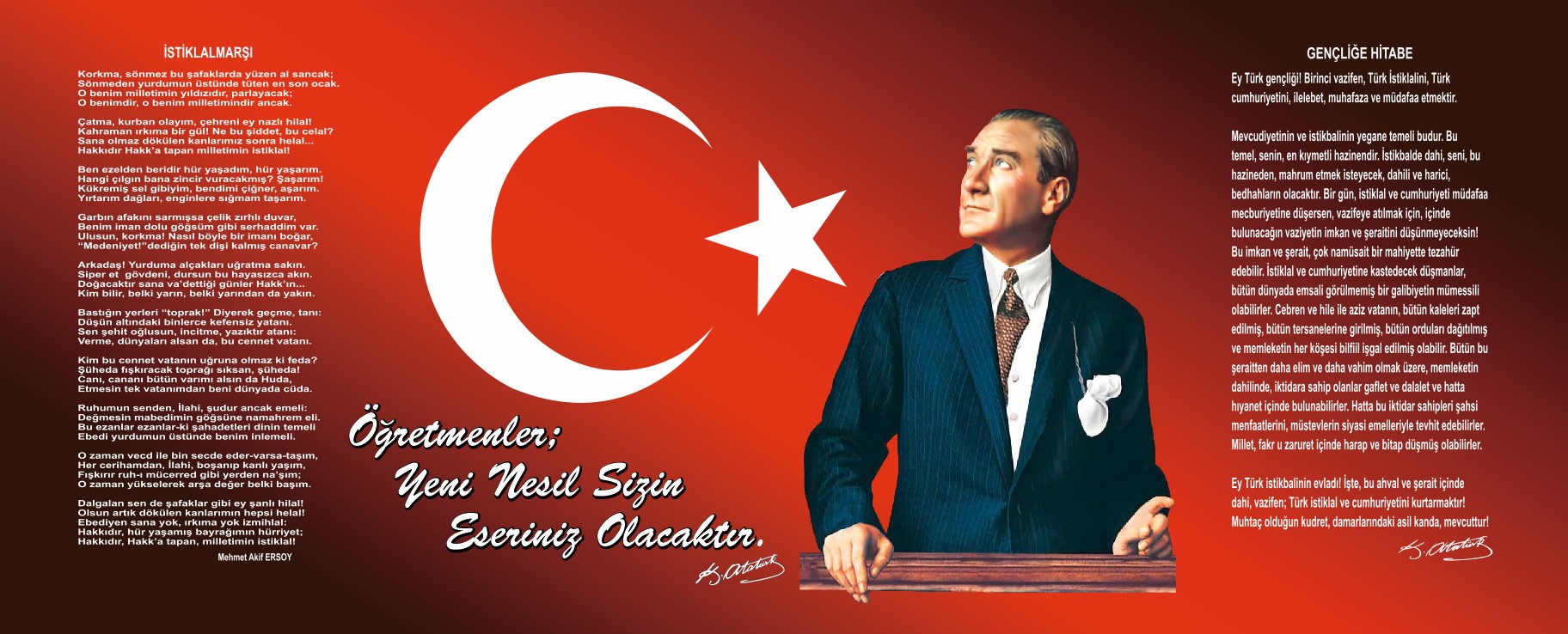 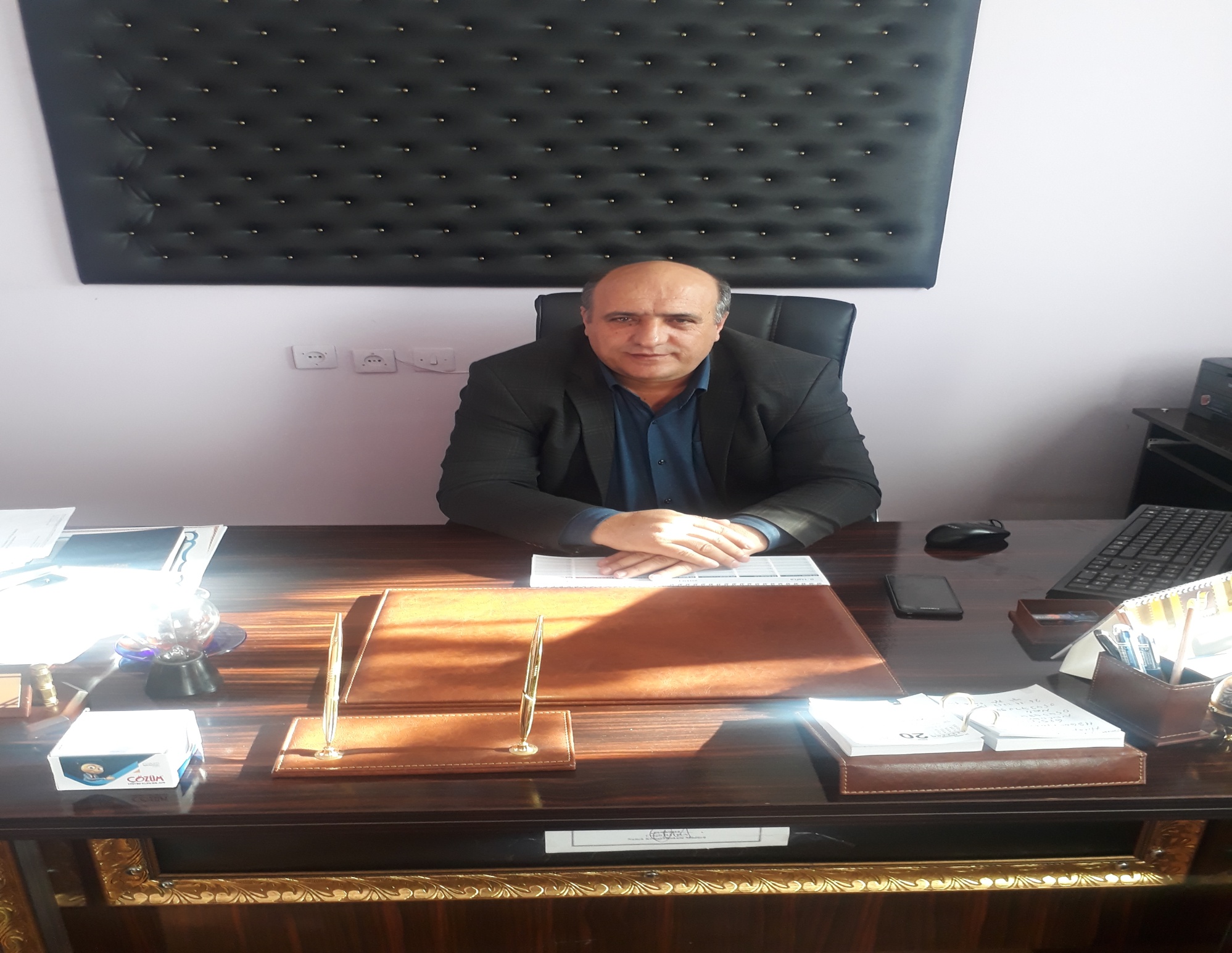 SUNUŞ  Geçmişten günümüze gelirken var olan yaratıcılığın getirdiği teknolojik ve sosyal anlamda gelişmişliğin ulaştığı hız, artık kaçınılmazları da önümüze sererek kendini göstermektedir. Güçlü ekonomik ve sosyal yapı, güçlü bir ülke olmanın ve tüm değişikliklerde dimdik ayakta durabilmenin kaçınılmazlığı da oldukça büyük önem taşımaktadır. Gelişen ve sürekliliği izlenebilen, bilgi ve planlama temellerine dayanan  güçlü bir yaşam standardı ve ekonomik yapı; stratejik amaçlar, hedefler ve planlanmış zaman diliminde gerçekleşecek uygulama faaliyetleri ile (STRATEJİK PLAN) oluşabilmektedir.            Büyük önder Atatürk’ü örnek alan bizler; Çağa uyum sağlamış, çağı yönlendiren gençler yetiştirmek için kurulan okulumuz, geleceğimiz teminatı olan öğrencilerimizi daha iyi imkânlarla yetişip, düşünce ufku ve yenilikçi ruhu açık Türkiye Cumhuriyetinin çıtasını daha yükseklere taşıyan bireyler olması için öğretmenleri ve idarecileriyle özverili bir şekilde tüm azmimizle çalışmaktayız.           Namık Kemal İlkokulu  olarak en büyük amacımız yalnızca ilkokul mezunu gençler yetiştirmek değil, girdikleri her türlü ortamda çevresindekilere ışık tutan, hayata hazır ,  hayatı aydınlatan , bizleri daha da ileriye götürecek gençler yetiştirmektir. İdare ve öğretmen kadrosuyla bizler çağa ayak uydurmuş, yeniliklere açık, Türkiye Cumhuriyetini daha da yükseltecek gençler yetiştirmeyi ilke edinmiş bulunmaktayız.           Öğrencileri derslerde uygulanacak öğretim yöntem ve teknikleriyle sosyal, kültürel ve eğitsel etkinliklerle kendilerini geliştirmelerine ve gerçekleştirmelerine yardımcı olmak; Ailesine ve topluma karşı sorumluluk duyabilen, üretken, verimli, ülkenin ekonomik ve sosyal kalkınmasına katkıda bulunabilen bireyler olarak yetiştirmek; Doğayı tanıma, sevme ve koruma, insanın doğaya etkilerinin neler olabileceğine ve bunların sonuçlarının kendisini de etkileyebileceğine ve bir doğa dostu olarak çevreyi her durumda koruma bilincini kazandırmak; Öğrencilere bilgi yüklemek yerine, bilgiye ulaşma ve bilgiyi kullanma yöntem ve tekniklerini öğretmek; Bilimsel düşünme, araştırma ve çalışma becerilerine yöneltmek; Öğrencilerin, sevgi ve iletişimin desteklediği gerçek öğrenme ortamlarında düşünsel becerilerini kazanmalarına, düşünsel güçlerini ortaya koymalarına ve kullanmalarına yardımcı olmak; Kişisel ve toplumsal araç-gereci, kaynakları ve zamanı verimli kullanmalarını, okuma zevk ve alışkanlığı kazanmalarını sağlamak gibi görev ve sorumluluklarımızı yerine getirmekiçin yola çıkmış bulunmaktayız.          Okulumuz misyon, vizyon ve ilkeler çerçevesinde ve daha iyi bir eğitim seviyesine ulaşmak gayretiyle sürekli yenilenmeyi ve kalite kültürünü kendisine ilke edinmeyi amaçlamaktadır. Kalite kültürü oluşturmak için eğitim ve öğretim başta olmak üzere insan kaynakları ve kurumsallaşma, sosyal faaliyetler, alt yapı, toplumla ilişkiler ve kurumlar arası ilişkileri kapsayan 2019-2023 stratejik planı hazırlanmıştır.           Bu vesileyle planın hazırlanması aşamasında oldukça zorlu bir süreç olan koordinatörlük görevini başarıyla yürüten Müdür Yardımcımız Sayın Hakan GÜLBAZ’a, şahsında emeği geçenStratejik Planlama Üst Kuruluna Stratejik Plan Hazırlama Ekibi’ne, katkıda bulunan öğretmen, öğrenci ve velilerimize teşekkür ederim.                                                                                                                                                                                             Cengiz DAYFUN                                                                                                                                                                                                 Okul MüdürüİÇİNDEKİLERSUNUŞ:……………………………………………………………………………………………………………………………………………………..3BÖLÜM I. GİRİŞ VE PLAN HAZIRLIK SÜRECİ:……………………………………………………………………………………………………………………………………………………6BÖLÜM II. DURUM ANALİZİ……………………………………………………………………………………………………………………………7OKULUN KISA TANITIMI:………………………………………………………………………………………………………………………………8OKULUN MEVCUT DURUMU:TEMEL İSTATİSTİKLER…………………………………………………………………………………………......9GZFT(GÜÇLÜ.ZAYIF,FIRSAT,TEHDİT)ANALİZİ…………………………………………………………………………………………………….25GELİŞİM VE SORUN ALANLARI……………………………………………………………………………………………………………………....32BÖLÜM III.MİSYON,VİZYON VE TEMEL DEĞERLER…………………………………………………………………………………………........35MİSYONUMUZ……………………………………………………………………………………………………………………………………………35VİZYONUMUZ…………………………………………………………………………………………………………………………………………....35TEMEL DEĞERLERİMİZ……………………………………………………………………………………………………………………………........36BÖLÜM IV: AMAÇ,HEDEF VE EYLEMLER……………………………………………………………………………………………………………37TEMA I: EĞİTİM VE ÖĞRETİME ERİŞİM………………………………………………………………………………………………………………39TEMA II: EĞİTİM VE ÖĞRETİMDE KALİTENİN ARTIRILMASI……………………………………………………………………………………..40TEMA III:KURUMSAL KAPASİTE…………………………………………………………………………………………………………………….....47BÖLÜM V: MALİYETLENDİRME…………………………………………………………………………………………………………………...........48EKLER:……………………………………………………………………………………………………………………………………………………....48BÖLÜM I: GİRİŞ ve PLAN HAZIRLIK SÜRECİ2019-2023 dönemi stratejik plan hazırlanması süreci Üst Kurul ve Stratejik Plan Ekibinin oluşturulması ile başlamıştır. Ekip tarafından oluşturulan çalışma takvimi kapsamında ilk aşamada durum analizi çalışmaları yapılmış ve durum analizi aşamasında paydaşlarımızın plan sürecine aktif katılımını sağlamak üzere paydaş anketi, toplantı ve görüşmeler yapılmıştır. Durum analizinin ardından geleceğe yönelim bölümüne geçilerek okulumuzun amaç, hedef, gösterge ve eylemleri belirlenmiştir. Çalışmaları yürüten ekip ve kurul bilgileri altta verilmiştir.STRATEJİK PLAN ÜST KURULUBÖLÜM II: DURUM ANALİZİDurum analizi bölümünde okulumuzun mevcut durumu ortaya konularak neredeyiz sorusuna yanıt bulunmaya çalışılmıştır. Bu kapsamda okulumuzun kısa tanıtımı, okul künyesi ve temel istatistikleri, paydaş analizi ve görüşleri ile okulumuzun Güçlü Zayıf Fırsat ve Tehditlerinin (GZFT) ele alındığı analize yer verilmiştir.Okulun Kısa Tanıtımı Namık Kemal’in adının okulumuza verilmesi bu vatan şairimizin ilimizde kalmasının biz nesillere aktarılması ve yaşatılması bakımından çok önemlidir.3  mart 1959 yılında öğretime açılmış olup 5 derslikle hizmet vermiş ,zamanla mahallenin nüfusu artış gösterince 1964 yılında 2 derslik eklenerek derslik sayısı 7’ye çıkarılmış,öğrenci sayısı devamlı artış gösterince 1967 yılında kuzey yönünde 1 derslik daha yaptırılarak 8 derslik haline gelmiş,1987 yılında büyük onarıma girmiş eksiklikler tamamlanmıştır.Okulumuz sosyal etkinliklerde Türkiye birinciliği dahil çeşitli derecelere sahiptir.Bilgi kültür yarışmalarında birincilikler dahil başarılı ödülleri ve dereceleri vardır.1993 Temmuzunda 10 derslik binanın inşaatı başlamış olup 30 Ekim 1995’de dönemin Cumhurbaşkanı Süleyman DEMİREL’in açılışı ile 12.12.1995 Tarih ve 315/18100 sayılı yasası ve 07.12.1995 Tarih ve Kültür Şubesi 315/17756 sayılı valilik oluru ile İlköğretim okuluna dönüştürülmüştür. 2012  yılında okulların ilkokul ve ortaokul olarak ayrılmasıyla okulumuz ilkokula dönüşmüştür.Okulun Mevcut Durumu: Temel İstatistiklerOkul KünyesiOkulumuzun temel girdilerine ilişkin bilgiler altta yer alan okul künyesine ilişkin tabloda yer almaktadır.Temel Bilgiler Tablosu- Okul Künyesi Çalışan BilgileriOkulumuzun çalışanlarına ilişkin bilgiler altta yer alan tabloda belirtilmiştir.Çalışan Bilgileri TablosuOkulumuz Bina ve Alanları	Okulumuzun binası ile açık ve kapalı alanlarına ilişkin temel bilgiler altta yer almaktadır.Okul Yerleşkesine İlişkin Bilgiler Sınıf ve Öğrenci Bilgileri	Okulumuzda yer alan sınıfların öğrenci sayıları alttaki tabloda verilmiştir.Donanım ve Teknolojik KaynaklarımızTeknolojik kaynaklar başta olmak üzere okulumuzda bulunan çalışır durumdaki donanım malzemesine ilişkin bilgiye alttaki tabloda yer verilmiştir.Teknolojik Kaynaklar TablosuGelir ve Gider BilgisiOkulumuzun genel bütçe ödenekleri, okul aile birliği gelirleri ve diğer katkılarda dâhil olmak üzere gelir ve giderlerine ilişkin son iki yıl gerçekleşme bilgileri alttaki tabloda verilmiştir.PAYDAŞ ANALİZİKurumumuzun temel paydaşları öğrenci, veli ve öğretmen olmakla birlikte eğitimin dışsal etkisi nedeniyle okul çevresinde etkileşim içinde olunan geniş bir paydaş kitlesi bulunmaktadır. Paydaşlarımızın görüşleri anket, toplantı, dilek ve istek kutuları, elektronik ortamda iletilen önerilerde dâhil olmak üzere çeşitli yöntemlerle sürekli olarak alınmaktadır.Paydaş anketlerine ilişkin ortaya çıkan temel sonuçlara altta yer verilmiştir  : Öğrenci Anketi Sonuçları: Öğrencilerimiz tarafından doldurulan “Namık İlkokulu Müdürlüğü Stratejik Planı Öğrenci Görüş ve Anket Değerlendirme Formu” sonucunda öğrencilerimiz tarafından belirlenen olumlu ve olumsuz noktalar aşağıda belirtilmiştir. Olumlu Yönler:   Dinamik bir okul kadrosunun olması ve uyumlu çalışması  Liderlik davranışı sergileyebilen yönetici kadrosunun olması   Rehberlik servisinine her zaman ulaşabiliyor olmak. Kamera sisteminin olması  Öğretmenlerini seviyor olmaları. Okulun kendilerini güvende hissedebildikleri bir alan olması.  Okulun temiz olması olarak belirtmişlerdir. Olumsuz Yönler:    Fiziki imkanların yetersizliği(Konferans Salonu, Kütüphane,Labaratuar)  Lavabo ve WC temizliği  Okul gezilerinin eksikliği  Öğretmen Anketi Sonuçları Öğretmenlerimize tarafından doldurulan “Namık Kemal İlkokulu Müdürlüğü Stratejik Planı Öğretmen Görüş ve Anket Değerlendirme Formu” sonucunda öğretmenlerimiz tarafından belirlenen olumlu ve olumsuz bölgeler aşağıda belirtilmiştir. Olumlu Yönler : Dinamik bir okul kadrosunun olması ve uyumlu çalışması  Liderlik davranışı sergileyebilen yönetici kadrosunun olması  Okulun kendilerini güvende hissedebildikleri bir alan olması.  Okulun çevresinin risksiz olması  Kurumdaki tüm duyurular çalışanlara zamanında iletilir ve her türlü ödüllendirmede adil olma, tarafsızlık ve objektiflik sağlanması  Yöneticiler okul vizyonunu, stratejilerini, iyileştirmeye açık alanları, çalışanları ile paylaşması Olumsuz Yönler : Sosyal, sportif ve sanatsal faaliyetlerin yetersizliği  Evrak yükünün fazla olması.  Fiziki şartların yetersiz olması  Sadece öğretmenlerin kullanımına yönelik bölüm yetersizliği.  Kütüphane ve laboratuar olmaması.  Bahçe oyunun alanın yetersiz olması.  Velilerin okulu ve öğretmenlere gereken desteği vermemesi.Veli Anketi Sonuçları Velilerimiz tarafından doldurulan “Namık Kemal İlkokulu Müdürlüğü Stratejik Planı Veli Görüş ve Anket Değerlendirme Formu” sonucunda velilerimiz tarafından belirlenen olumlu ve olumsuz bölgeler aşağıda belirtilmiştir. Olumlu Yönler   Dinamik bir okul kadrosunun olması ve uyumlu çalışması  Liderlik davranışı sergileyebilen yönetici kadrosunun olması Rehberlik servisine her zaman ulaşabiliyor olmak.Kamera sisteminin olması. Okulun çocuklarının güvende hissedebildikleri bir alan olması.  Okulun temiz olması olarak belirtmişlerdir.Olumsuz Yönler   Fiziki imkanların yetersizliği(Konferans Salonu, Kütüphane,Labaratuar). Lavabo ve WC temizliği. Okul gezilerinin eksikliği.GZFT (Güçlü, Zayıf, Fırsat, Tehdit) Analizi Okulumuzun temel istatistiklerinde verilen okul künyesi, çalışan bilgileri, bina bilgileri, teknolojik kaynak bilgileri ve gelir gider bilgileri ile paydaş anketleri sonucunda ortaya çıkan sorun ve gelişime açık alanlar iç ve dış faktör olarak değerlendirilerek GZFT tablosunda belirtilmiştir. Dolayısıyla olguyu belirten istatistikler ile algıyı ölçen anketlerden çıkan sonuçlar tek bir analizde birleştirilmiştir.Kurumun güçlü ve zayıf yönleri donanım, malzeme, çalışan, iş yapma becerisi, kurumsal iletişim gibi çok çeşitli alanlarda kendisinden kaynaklı olan güçlülükleri ve zayıflıkları ifade etmektedir ve ayrımda temel olarak okul müdürü/müdürlüğü kapsamından bakılarak iç faktör ve dış faktör ayrımı yapılmıştır. İçsel Faktörler Güçlü YönlerZayıf YönlerDışsal Faktörler FırsatlarTehditler Gelişim ve Sorun AlanlarıGelişim ve sorun alanları analizi ile GZFT analizi sonucunda ortaya çıkan sonuçların planın geleceğe yönelim bölümü ile ilişkilendirilmesi ve buradan hareketle hedef, gösterge ve eylemlerin belirlenmesi sağlanmaktadır. Gelişim ve sorun alanları ayrımında eğitim ve öğretim faaliyetlerine ilişkin üç temel tema olan Eğitime Erişim, Eğitimde Kalite ve kurumsal Kapasite kullanılmıştır. Eğitime erişim, öğrencinin eğitim faaliyetine erişmesi ve tamamlamasına ilişkin süreçleri; Eğitimde kalite, öğrencinin akademik başarısı, sosyal ve bilişsel gelişimi ve istihdamı da dâhil olmak üzere eğitim ve öğretim sürecinin hayata hazırlama evresini; Kurumsal kapasite ise kurumsal yapı, kurum kültürü, donanım, bina gibi eğitim ve öğretim sürecine destek mahiyetinde olan kapasiteyi belirtmektedir.Gelişim ve sorun alanlarına ilişkin GZFT analizinden yola çıkılarak saptamalar yapılırken yukarıdaki tabloda yer alan ayrımda belirtilen temel sorun alanlarına dikkat edilmesi gerekmektedir.Gelişim ve Sorun AlanlarımızBÖLÜM III: MİSYON, VİZYON VE TEMEL DEĞERLEROkul Müdürlüğümüzün Misyon, vizyon, temel ilke ve değerlerinin oluşturulması kapsamında öğretmenlerimiz, öğrencilerimiz, velilerimiz, çalışanlarımız ve diğer paydaşlarımızdan alınan görüşler, sonucunda stratejik plan hazırlama ekibi tarafından oluşturulan Misyon, Vizyon, Temel Değerler; Okulumuz üst kurulana sunulmuş ve üst kurul tarafından onaylanmıştır.MİSYONUMUZ  Yeniliklere açık, sürekli kendini geliştiren genç ve tecrübeli öğretmen kadrosuyla, öğrenci merkezli eğitim veren, teknolojiyi kullanan, velilerin ihtiyaç duydukları her an okul idaresi ve öğretmenlerine ulaşıp rehberlik hizmetlerini alabildikleri, öğrencilerinin başarılarını ön planda tutup, kaliteden ödün vermeyen çağdaş bir eğitim kurumuyuz.VİZYONUMUZ  Akademik, sosyal, kültürel ve sportif başarıları her kesim tarafından kabul edilmiş, il merkezinde tercih edilen bir okul olmaktır.TEMEL DEĞERLERİMİZ 1) Eğitime yapılan yardımı kutsal sayar ve her türlü desteği veririz.2) Kurumda çalışan herkesin katılımı ile sürecin devamlı olarak iyileştirileceğine vegeliştirileceğine inanırız.3) Sağlıklı bir çalışma ortamı içerisinde çalışanları tanıyarak fikirlerine değer verir ve işimiziönemseriz.4) Kendimizi geliştirmeye önem verir, yenilikçi fikirlerden yararlanırız.5) Öğrencilerin, öğrenmeyi öğrenmesi ilk hedefimizdir.6) Öğrencilerimiz, bütün çalışmalarımızın odak noktasıdır.BÖLÜM IV: AMAÇ, HEDEF VE EYLEMLERTEMA I: EĞİTİM VE ÖĞRETİME ERİŞİMEğitim ve öğretime erişim okullaşma ve okul terki, devam ve devamsızlık, okula uyum ve oryantasyon, özel eğitime ihtiyaç duyan bireylerin eğitime erişimi, yabancı öğrencilerin eğitime erişimi ve hayatboyu öğrenme kapsamında yürütülen faaliyetlerin ele alındığı temadır.Stratejik Amaç 1: Kayıt bölgemizde yer alan çocukların okullaşma oranlarını artıran, öğrencilerin uyum ve devamsızlık sorunlarını gideren etkin bir yönetim yapısı kurulacaktır.  Stratejik Hedef 1.1.  Kayıt bölgemizde yer alan çocukların okullaşma oranları artırılacak ve öğrencilerin uyum ve devamsızlık sorunları giderilecektir.Performans GöstergeleriEYLEMLER:TEMA II: EĞİTİM VE ÖĞRETİMDE KALİTENİN ARTIRILMASIEğitim ve öğretimde kalitenin artırılması başlığı esas olarak eğitim ve öğretim faaliyetinin hayata hazırlama işlevinde yapılacak çalışmaları kapsamaktadır. Bu tema altında akademik başarı, sınav kaygıları, sınıfta kalma, ders başarıları ve kazanımları, disiplin sorunları, öğrencilerin bilimsel, sanatsal, kültürel ve sportif faaliyetleri ile istihdam ve meslek edindirmeye yönelik rehberlik ve diğer mesleki faaliyetler yer almaktadır. Stratejik Amaç 2: Düzenlenecek olan sosyal, kültürel ve sportifetkinliklerle öğrencilerin özgüven, düşünme becerileri ve kültür seviyesini arttırmak.Stratejik Hedef 2.1.  Okulda yöresel çocuk oyunları planlanarak; 2017-2018 yılında 0 olan yöresel çocuk oyunları faaliyetlerinin plan sonunda 7 oyun alanı ve etkinlik turnuvası yapmak, katılım sağlamakPerformans GöstergeleriEylemlerStratejik Hedef 2.2.  Öğrencilerimize kitap okuma alışkanlığını kazandırmakPerformans GöstergeleriEylemlerTEMA III: KURUMSAL KAPASİTEStratejik Amaç 3: Kurumsal kapasiteyi geliştirmek için, mevcut beşeri, fiziki ve mali alt yapı eksikliklerini gidererek, enformasyon teknolojilerinin etkililiğini artırıp çağın gereklerine uygun, yönetim ve organizasyon yapısını etkin hale getirmekStratejik Hedef 3.1.  Okul kurum kültürünün oluşturulması ve fiziki donanımının güçlendirilmesi.Performans GöstergeleriEylemlerV. BÖLÜM: MALİYETLENDİRME2019-2023 Stratejik Planı Faaliyet/Proje Maliyetlendirme TablosuVI. BÖLÜM: İZLEME VE DEĞERLENDİRMEOkulumuz Stratejik Planı izleme ve değerlendirme çalışmalarında 4 yıllık Stratejik Planın izlenmesi ve 1 yıllık gelişim planın izlenmesi olarak ikili bir ayrıma gidilecektir. Stratejik planın izlenmesinde 6 aylık dönemlerde izleme yapılacak denetim birimleri, il ve ilçe millî eğitim müdürlüğü ve Bakanlık denetim ve kontrollerine hazır halde tutulacaktır.Yıllık planın uygulanmasında yürütme ekipleri ve eylem sorumlularıyla aylık ilerleme toplantıları yapılacaktır. Toplantıda bir önceki ayda yapılanlar ve bir sonraki ayda yapılacaklar görüşülüp karara bağlanacaktır. EKLER: Öğretmen, öğrenci ve veli anket örnekleri klasör ekinde olup okullarınızda uygulanarak sonuçlarından paydaş analizi bölümü ve sorun alanlarının belirlenmesinde yararlanabilirsiniz.Üst Kurul BilgileriÜst Kurul BilgileriEkip BilgileriEkip BilgileriAdı SoyadıUnvanıAdı SoyadıUnvanıCengiz DAYFUNOkul MüdürüHande ÇİFÇİÖğretmenHakan GÜLBAZMüdür YardımcısıYaşanur ÜlkerRehber ÖğretmenReyhan AKÇAÖğretmenNadire KOÇYİĞİTÖğretmenAhmed  KUMAŞOkul Aile Birliği BaşkanıAysel ÖZCANÖğretmenÖzgür BAYRAKCIOkul Aile Birliği Yönetim  Kurulu ÜyesiCüneyt AŞASINVeliİli: Karsİli: Karsİli: Karsİli: Karsİlçesi: Merkezİlçesi: Merkezİlçesi: Merkezİlçesi: MerkezAdres: Bülbül mah.Yusuf Tanboğa sok.No:2 Kars MerkezBülbül mah.Yusuf Tanboğa sok.No:2 Kars MerkezBülbül mah.Yusuf Tanboğa sok.No:2 Kars MerkezCoğrafi Konum (link):Coğrafi Konum (link):40.59890800-430904440040.59890800-4309044400Telefon Numarası: 474 212 66 81474 212 66 81474 212 66 81Faks Numarası:Faks Numarası:474 212 66 81474 212 66 81e- Posta Adresi:722095@meb.k12.tr722095@meb.k12.tr722095@meb.k12.trWeb sayfası adresi:Web sayfası adresi:Karsnamikkemalilkokulu.meb.k12.trKarsnamikkemalilkokulu.meb.k12.trKurum Kodu:722095722095722095Öğretim Şekli:Öğretim Şekli:İkili Eğitimİkili EğitimOkulun Hizmete Giriş Tarihi : 3 Mart 1959Okulun Hizmete Giriş Tarihi : 3 Mart 1959Okulun Hizmete Giriş Tarihi : 3 Mart 1959Okulun Hizmete Giriş Tarihi : 3 Mart 1959Toplam Çalışan Sayısı Toplam Çalışan Sayısı 3030Öğrenci Sayısı:Kız238238Öğretmen SayısıKadın1616Öğrenci Sayısı:Erkek234234Öğretmen SayısıErkek55Öğrenci Sayısı:Toplam472472Öğretmen SayısıToplam2121Derslik Başına Düşen Öğrenci SayısıDerslik Başına Düşen Öğrenci SayısıDerslik Başına Düşen Öğrenci Sayısı:29,5Şube Başına Düşen Öğrenci SayısıŞube Başına Düşen Öğrenci SayısıŞube Başına Düşen Öğrenci Sayısı:29,5Öğretmen Başına Düşen Öğrenci SayısıÖğretmen Başına Düşen Öğrenci SayısıÖğretmen Başına Düşen Öğrenci Sayısı:29,5Şube Başına 30’dan Fazla Öğrencisi Olan Şube SayısıŞube Başına 30’dan Fazla Öğrencisi Olan Şube SayısıŞube Başına 30’dan Fazla Öğrencisi Olan Şube Sayısı:0Öğrenci Başına Düşen Toplam Gider MiktarıÖğrenci Başına Düşen Toplam Gider MiktarıÖğrenci Başına Düşen Toplam Gider Miktarı102,Öğretmenlerin Kurumdaki Ortalama Görev SüresiÖğretmenlerin Kurumdaki Ortalama Görev SüresiÖğretmenlerin Kurumdaki Ortalama Görev Süresi10Unvan*ErkekKadınToplamOkul Müdürü ve Müdür Yardımcısı2--Sınıf Öğretmeni41216Branş Öğretmeni-44Rehber Öğretmen112İdari Personel1-1Yardımcı Personel516Güvenlik Personeli1-1Toplam Çalışan Sayıları121830Okul Bölümleri Okul Bölümleri Özel AlanlarVarYokOkul Kat Sayısı3Çok Amaçlı SalonXDerslik Sayısı10Çok Amaçlı SahaXDerslik Alanları (m2)30KütüphaneXKullanılan Derslik Sayısı10Fen LaboratuvarıXŞube Sayısı19Bilgisayar LaboratuvarıXİdari Odaların Alanı (m2)16İş AtölyesiXÖğretmenler Odası (m2)30Beceri AtölyesiXOkul Oturum Alanı (m2)3998PansiyonXOkul Bahçesi (Açık Alan)(m2)2998Okul Kapalı Alan (m2)1000Sanatsal, bilimsel ve sportif amaçlı toplam alan (m2)50Kantin (m2)40Tuvalet Sayısı4Diğer (………….)SINIFIKızErkekToplamSINIFIKızErkekToplamANASINIFI3230621.SINIF50551052.SINIF52531053.SINIF4353964.SINIF6143104238234472Akıllı Tahta Sayısı-TV Sayısı1Masaüstü Bilgisayar Sayısı5Yazıcı Sayısı3Taşınabilir Bilgisayar Sayısı1Fotokopi Makinası Sayısı2Projeksiyon Sayısı8İnternet Bağlantı HızıYıllarGelir MiktarıGider Miktarı20165090289820171074810778Sıra NoMADDELER(ÖĞRETMEN) KATILMA DERECESİ(ÖĞRETMEN) KATILMA DERECESİ(ÖĞRETMEN) KATILMA DERECESİ(ÖĞRETMEN) KATILMA DERECESİ(ÖĞRETMEN) KATILMA DERECESİSıra NoMADDELERKesinlikle KatılıyorumKatılıyorumKararsızımKısmen KatılıyorumKatılmıyorum1Okulumuzda alınan kararlar, çalışanların katılımıyla alınır.118---2Kurumdaki tüm duyurular çalışanlara zamanında iletilir.145---3Her türlü ödüllendirmede adil olma, tarafsızlık ve objektiflik esastır.108--14Kendimi, okulun değerli bir üyesi olarak görürüm.127---5Çalıştığım okul bana kendimi geliştirme imkânı tanımaktadır.991--6Okul, teknik araç ve gereç yönünden yeterli donanıma sahiptir.28547Okulda çalışanlara yönelik sosyal ve kültürel faaliyetler düzenlenir.553518Okulda öğretmenler arasında ayrım yapılmamaktadır.8101--9Okulumuzda yerelde ve toplum üzerinde olumlu etki bırakacak çalışmalar yapmaktadır.1072--10Yöneticilerimiz, yaratıcı ve yenilikçi düşüncelerin üretilmesini teşvik etmektedir.1081--11Yöneticiler, okulun vizyonunu, stratejilerini, iyileştirmeye açık alanlarını vs. çalışanlarla paylaşır.135-1-12Okulumuzda sadece öğretmenlerin kullanımına tahsis edilmiş yerler yeterlidir.7641113Alanıma ilişkin yenilik ve gelişmeleri takip eder ve kendimi güncellerim.1162--Sıra NoMADDELER(ÖĞRENCİ) KATILMA DERECESİ(ÖĞRENCİ) KATILMA DERECESİ(ÖĞRENCİ) KATILMA DERECESİ(ÖĞRENCİ) KATILMA DERECESİ(ÖĞRENCİ) KATILMA DERECESİSıra NoMADDELERKesinlikle KatılıyorumKatılıyorumKararsızımKısmen KatılıyorumKatılmıyorum1Öğretmenlerimle ihtiyaç duyduğumda rahatlıkla görüşebilirim.60116212Okul müdürü ile ihtiyaç duyduğumda rahatlıkla konuşabiliyorum.55118513Okulun rehberlik servisinden yeterince yararlanabiliyorum.45259834Okula ilettiğimiz öneri ve isteklerimiz dikkate alınır.6555415Okulda kendimi güvende hissediyorum.66102116Okulda öğrencilerle ilgili alınan kararlarda bizlerin görüşleri alınır.60105417Öğretmenler yeniliğe açık olarak derslerin işlenişinde çeşitli yöntemler kullanmaktadır.6285328Derslerde konuya göre uygun araç gereçler kullanılmaktadır.601172-9Teneffüslerde ihtiyaçlarımı giderebiliyorum.611063-10Okulun içi ve dışı temizdir.552233311Okulun binası ve diğer fiziki mekânlar yeterlidir.4525105512Okul kantininde satılan malzemeler sağlıklı ve güvenlidir.651573-13Okulumuzda yeterli miktarda sanatsal ve kültürel faaliyetler düzenlenmektedir.312615-8Sıra NoMADDELER(VELİ) KATILMA DERECESİ(VELİ) KATILMA DERECESİ(VELİ) KATILMA DERECESİ(VELİ) KATILMA DERECESİ(VELİ) KATILMA DERECESİSıra NoMADDELERKesinlikle KatılıyorumKatılıyorumKararsızımKısmen KatılıyorumKatılmıyorum1İhtiyaç duyduğumda okul çalışanlarıyla rahatlıkla görüşebiliyorum.501051022Bizi ilgilendiren okul duyurularını zamanında öğreniyorum. 61124--3Öğrencimle ilgili konularda okulda rehberlik hizmeti alabiliyorum.352510524Okula ilettiğim istek ve şikâyetlerim dikkate alınıyor. 45214435Öğretmenler yeniliğe açık olarak derslerin işlenişinde çeşitli yöntemler kullanmaktadır.5121-226Okulda yabancı kişilere karşı güvenlik önlemleri alınmaktadır. 55155-27Okulda bizleri ilgilendiren kararlarda görüşlerimiz dikkate alınır. 432511-18E-Okul Veli Bilgilendirme Sistemi ile okulun internet sayfasını düzenli olarak takip ediyorum.41312-39Çocuğumun okulunu sevdiğini ve öğretmenleriyle iyi anlaştığını düşünüyorum.6213-2-10Okul, teknik araç ve gereç yönünden yeterli donanıma sahiptir.4010205211Okul her zaman temiz ve bakımlıdır.55155-212Okulun binası ve diğer fiziki mekânlar yeterlidir.3522135213Okulumuzda yeterli miktarda sanatsal ve kültürel faaliyetler düzenlenmektedir.21311015ÖğrencilerÖğrencilerimizin büyük çoğunluğunun okul öncesi eğitim alarak 1.sınıfa başlamaları.ÇalışanlarÇalışma kültürüne sahip olmaları.Deneyimli bir yönetim kadrosunun varlığı.Nitelikli ve gelişime açık çalışkan kadroya sahip olunması.Yöneticilerimize ve öğretmenlerimize gerek veliler, gerekse öğrenciler tarafından yüksek oranda güven duyulması.VelilerVelilere kısa sürede ulaşılabilmesi.Okur yazar oranın yüksek olması.Veli iletişiminin güçlü olması.Bina ve YerleşkeOkulun diğer çevre okullarına göre fiziksel ve eğitimsel şartlarının daha iyi olması.Okulun şehrin gürültüsünden uzak oluşu.DonanımÇok Amaçlı Salonun olması.Güvenlik kameralarının olması.ADSL bağlantısının olması.Sınıflarda projeksiyon makinelerinin olması.BütçeOkul kantin gelirinin olması.İl milli Eğitim müdürlüğünün para aktarımı.Bağışlar.Yönetim SüreçleriOkul yönetimi ile çalışanlar arasında iyi bir iletişimin olması.Okul yönetiminin çalışanlara hoşgörü ile yaklaşması.İletişim SüreçleriÇalışanların okul yönetimine isteklerini rahat bir şekilde aktarabilmesi.ÖğrencilerÖğrencilerin bazılarında yeterince okuma alışkanlığının olmaması.Öğrencilerin kullanacakları materyallerin bazı alanlarda eksik olması.Öğrenci merkezli eğitim-öğretim şartlarının tam oluşmayışı.ÇalışanlarÇalışanların eğitimsel açıdan gelişmeleri için yeterince hizmet içi eğitim yapılmaması.Çalışanlar arasında sosyal faaliyetlerin yapılamaması.VelilerEğitim bölgesindeki veliler arasında sosyo- ekonomik farkların bulunması.Veli toplantılarına katılımın düşük olması.Anne-baba eğitiminin yetersizliği.Bina ve YerleşkeOkulun fiziki durumunun sınıflar boyutunda yetersiz olması.İkili eğitim yapılması.Okul bahçesi zemininin yetersiz oluşu.Okulun fiziki şartlarından kaynaklanan eksiklikler.DonanımSınıflarda akıllı tahtaların olmamasıSınıflarda internet çekim hızının düşük olması.Sınıfların kapasitesinin alan olarak az olması.BütçeOkula ait ödeneğin olmayışı.Yönetim SüreçleriOkul yönetiminin kişisel gelişim ile ilgili hizmet içi eğitime katılmaması.İletişim Süreçleriİkili eğitimden dolayı gruplar arası iletişim becerilerinin zayıf olması.İletişim kanallarının yeterince etkin kullanılmaması.PolitikÜst politika belgelerinde eğitimin öncelikli alan olarak yer alması.Velilerin öğrencilerin eğitimine yönelik ilgilerinin artması, öğrencileri bir üst eğitim kurumuna yönlendirmede istekli olmaları.Derslerin dışında kurumda açılan kursların olması.Öğretmenlerin idealist oluşu.EkonomikOkul aile birliğinin etkin çalışması.Mahallenin kalabalık ve imkanlarının fazla olmasıSosyolojikOkulöncesi eğitimin kalitesinin artmasıyla eskiye göre öğrencilerin ilkokula daha hazırlıklı başlaması.Okul yönetiminin okul aile birliği,mahalle muhtarları ve milli eğitim müdürlüğüyle olan iyi ilişkileri.Bir üst öğrenime devam eden öğrencilerin olması.Yerel basının desteğiTeknolojike-öğrenme, e-akademi, e-okul, eba uzem internet olanakları.Okulun yeni araçlara sahip olma imkânları.Mevzuat-YasalPersonelin yasal hak ve sorumluluklarını bilmeleri.Oluşturulması gereken kurul ve komisyonlar.EkolojikÇevre merkez  okullarına göre akademik ve sportif anlamda başarılı olunması.Okulun bulunduğu çevrenin genel gelir durumunun iyi olması.PolitikPersonel değişiminin sıkça olması.Eğitim politikalarında yaşanan değişimlerin eğitim kalitesini olumsuz etkilemesi.EkonomikVelilerin gelir düzeyinin düşük olması.İlköğretim okullarına ödenek ayrılmayışı.Öğrencilerinin çoğunun velisinin işsizlik nedeniyle şehir dışında çalışmaları, köy dışında olmaları.SosyolojikGöçe bağlı öğrenci hareketliliği.TeknolojikHızla değişen teknolojiyi yakalama zorluğu.Öğrenciler tarafından teknoloji kullanım seviyenin düşük olması.Mevzuat-Yasal Kanun ,tüzük ve yönetmeliklerin sık sık değişmesi.EkolojikVelilerin sosyoekonomik düzeyinin düşüklüğü.Okulun gelirini arttırıcı unsurlarının düşük olması.Eğitime ErişimEğitimde KaliteKurumsal KapasiteOkullaşma OranıAkademik BaşarıKurumsal İletişimOkula Devam/ DevamsızlıkSosyal, Kültürel ve Fiziksel GelişimKurumsal YönetimOkula Uyum, OryantasyonSınıf TekrarıBina ve YerleşkeÖzel Eğitime İhtiyaç Duyan Bireylerİstihdam Edilebilirlik ve YönlendirmeDonanımYabancı ÖğrencilerÖğretim YöntemleriTemizlik, HijyenDers araç gereçleriİş Güvenliği, Okul Güvenliği 1.TEMA: EĞİTİM VE ÖĞRETİME ERİŞİM 1.TEMA: EĞİTİM VE ÖĞRETİME ERİŞİM1Okullaşma Oranı / Okul öncesi eğitimde okullaşma oranı.2Okula Devam - Devamsızlık /Zorunlu eğitimden erken ayrılma.3Okula Uyum / Öğrencilere yönelik oryantasyon faaliyetlerinin yetersizliği.4Özel Eğitime İhtiyaç Duyan Bireyler / Özel eğitime ihtiyaç duyan bireylerin uygun eğitime erişiminin sağlanamaması.5Yabancı Öğrenciler / Özel politika gerektiren grupların eğitime erişimi.2.TEMA: EĞİTİM VE ÖĞRETİMDE KALİTE2.TEMA: EĞİTİM VE ÖĞRETİMDE KALİTE1Sosyal, Kültürel ve Fiziksel Gelişim / Eğitim öğretim sürecinde sanatsal, sportif ve kültürel faaliyetlerin yetersizliği2Öğretim Yöntemleri / Öğretmenlere yönelik hizmet içi eğitimler3Teknolojik imkanlar / Eğitimde bilgi ve iletişim teknolojilerinin kullanımı4Rehberlik / Eğitsel, mesleki ve kişisel rehberlik hizmetleri5İstihdam Edilebilirlik ve Yönlendirme / Eğitsel değerlendirme ve tanılama çalışmaları6Okul sağlığı ve hijyen / Okul sağlığı ve hijyen eğitimi verilememesi.3.TEMA: KURUMSAL KAPASİTE3.TEMA: KURUMSAL KAPASİTE1Kurumsal İletişim / Çalışma ortamlarının iletişimi ve iş motivasyonunu sağlayacak biçimde düzenlenmemesi.2Kurumsal İletişim / İç ve dış paydaşları ile etkin ve sürekli iletişim sağlanamaması.3Kurumsal Yönetim / Kurumsal aidiyet duygusunun geliştirilmemesi.4Kurumsal Yapı / Okul ve kurumların sosyal, kültürel, sanatsal ve sportif faaliyet alanlarının yetersizliği.5Kurumsal Yapı / Okullardaki fiziki durumun özel eğitime gereksinim duyan öğrencilere uygunluğu.NoPERFORMANSGÖSTERGESİMevcutMevcutHEDEFHEDEFHEDEFHEDEFHEDEFHEDEFNoPERFORMANSGÖSTERGESİ2018201920192020202120222023PG.1.1.aKayıt bölgesindeki öğrencilerden okula kayıt yaptıranların oranı (%)85909095100100100PG.1.1.bİlkokul birinci sınıf öğrencilerinden en az bir yıl okul öncesi eğitim almış olanların oranı (%)(ilkokul)8085859095100100PG.1.1.c.Okula yeni başlayan öğrencilerden oryantasyon eğitimine katılanların oranı (%)85909095100100100PG.1.1.d.Bir eğitim ve öğretim döneminde 20 gün ve üzeri devamsızlık yapan öğrenci oranı (%)105511111Bir eğitim ve öğretim döneminde 20 gün ve üzeri devamsızlık yapan yabancı öğrenci oranı (%)5111111PG.1.1.f.Okulun özel eğitime ihtiyaç duyan bireylerin kullanımına uygunluğu (0-1)0001111NoEylem İfadesiEylem SorumlusuEylem Tarihi1.1.1.Kayıt bölgesinde yer alan öğrencilerin tespiti çalışması yapılacaktır.Okul Stratejik Plan Ekibi01 Eylül-20 Eylül1.1.2Devamsızlık yapan öğrencilerin tespiti ve erken uyarı sistemi için çalışmalar yapılacaktır.Hakan GÜLBAZ Müdür Yardımcısı 01 Eylül-20 Eylül1.1.3Devamsızlık yapan öğrencilerin velileri ile özel aylık  toplantı ve görüşmeler yapılacaktır.Rehberlik ServisiHer ayın son haftası1.1.4Okulun özel eğitime ihtiyaç duyan bireylerin kullanımının kolaylaşıtırılması için rampa ve asansör eksiklikleri tamamlanacaktır.Hakan GÜLBAZ Müdür YardımcısıMayıs 20191.1.5Halk Eğitim ile işbirliği yapılarak kurs sayısı ve çeşitliliği arttırılacaktır.Okul Stratejik Plan Ekibi01 Eylül-20 EylülNoPERFORMANSGÖSTERGESİMevcutMevcutHEDEFHEDEFHEDEFHEDEFHEDEFHEDEFNoPERFORMANSGÖSTERGESİ2018201920192020202120222023PG.1.1.aDüzenlenen oyun alanı sayısı1334567NoEylem İfadesiEylem SorumlusuEylem Tarihi1.1.1.2018-2019 Eğitim öğretim yılında yakan top oyunu, oyun alanı düzenlenecek ve yapılacak etkinliklere öğrenci katılımı sağlanacaktır.Okul Stratejik Plan Ekibi17 Eylül-14 Haziran1.1.22019-2020 Eğitim öğretim yılında yakan top oyunu, mendil kapmaca oyunu, oyun alanı düzenlenecek ve yapılacak etkinliklere öğrenci katılımı sağlanacaktır.Okul Stratejik Plan Ekibi14 Eylül -19 Haziran1.1.42022-2023 Eğitim öğretim yılında yakan top oyunu, mendil kapmaca oyunu, üç taş oyunu, tombik oyunu, ip atlama oyunu; oyun alanı düzenlenecek ve yapılacak etkinliklere öğrenci katılımı sağlanacaktır.Okul Stratejik Plan Ekibi19 Eylül-18 haziran1.1.5Okulda sınıflar arası geleneksel çocuk oyunları vb. turnuvaların düzenlenecektir.Okul Stratejik Plan EkibiEğitim öğretim iş günü içerisinde.NoPERFORMANSGÖSTERGESİMevcutMevcutHEDEFHEDEFHEDEFHEDEFHEDEFHEDEFNoPERFORMANSGÖSTERGESİ2018201920192020202120222023PG.1.1.aÖğrenci başına bir yılda okunan kitap sayısı15202025303540NoEylem İfadesiEylem SorumlusuEylem Tarihi1.1.1.Türkçe dersinin haftalık bir saati kitap okumaya ayrılacaktır.Okul Stratejik Plan Ekibi1.1.2Sınıf kitaplıkları zenginleştirilecektir.Okul Stratejik Plan Ekibi17 Eylül-14 Haziran1.1.3Öğrencilerin ilgi ve istekleri doğrultusunda okulumuza yeni kitaplar kazandırılacaktır.Okul Stratejik Plan Ekibi14 Eylül -19 Haziran1.1.4Eğitim ve öğretim yılı içerisinde en fazla kitap okuyan 10 öğrenciye ödül verilecektir.Hakan GÜLBAZ Müdür yardımcısı1 Eylül-14 Haziran1.1.5Öğrencilere okuma alışkanlığını ve sevgisini kazandırma çalışmaları yapılacaktır.Sınıf Öğretmenleri1 Eylül- 14 HaziranNoPERFORMANSGÖSTERGESİMevcutMevcutHEDEFHEDEFHEDEFHEDEFHEDEFHEDEFNoPERFORMANSGÖSTERGESİ2018201920192020202120222023PG.3.1.aÖğretmen başına düşen öğrenci sayısı30272725222018PG.3.2.bÖğretmen başına ortalama hizmet içi faaliyet sayısı2334567PG.3.3.c.Öğretmenlerin çalışma motivasyonunu artırmaya yönelik faaliyet sayısı1223456NoEylem İfadesiEylem SorumlusuEylem Tarihi1.1.1.Personel niteliği, çalışanların motivasyonunun, kurumsal aidiyet ve memnuniyetin arttırılması amacıyla faaliyetler düzenlenecektir.Okul Stratejik Plan Ekibi17 Eylül-14 Haziran1.1.2 Etik davranış kuralları ve uygulama ilkelerinin geliştirilmesi ile bunların yayımlanması sağlanacaktır.Okul Stratejik Plan Ekibi14 Eylül -19 Haziran1.1.3Öğretmenlerimizin hizmet içi faaliyetlerine katılımı için rehberlik yapılacak, desteklenecek,ve ödüllendirilecektir.Okul Stratejik Plan Ekibi1 Eylül-14 Haziran1.1.4Öğretmenlerimizin eğitici niteliklerinin geliştirilmesi için her yıl eğiticinin eğitimi konulu seminer ve program düzenlenecektir.Okul Stratejik Plan Ekibi1 Eylül-14 HaziranKaynak Tablosu20192020202120222023ToplamKaynak Tablosu20192020202120222023ToplamGenel Bütçe------Valilikler ve Belediyelerin Katkısı-------Diğer (Okul Aile Birlikleri)200030004000500060007000TOPLAM200030004000500060007000